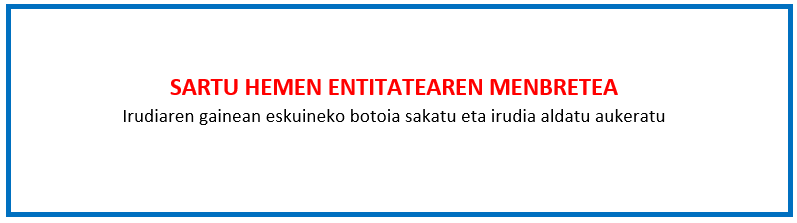 II.ERANSKINA  KOSTUEN ADIERAZPENA"Gipuzkoako enpresa ehunean eta ekosistema sozioekonomikoan enpleguaren kalitatea sustatzeko programa" 2023ko deialdiaLekua eta data                                                                         ,  2024ko                                             (a)ren             a.Sinadura eta entitatearen zigilua  Deklaratzailea  Deklaratzailea  Deklaratzailea  Deklaratzailea  NA Kargua  Entitatea  Entitatea  IFZ Proiektuaren izena  Proiektuaren izena  Proiektuaren izena  ADIERAZTEN DUT proiektuan gauzatutako eta egotzitako kostuak ondokoak direla.EGINDAKO KOSTUA GUZTIRA(proiektuari egotzitakoa)
BARNE PERSONALA  0,00KANPO PERSONALA 0,00PATENTEAK,JABETZA INDUSTRIALA, BESTE AKTIBO INMATERIALAK 0,00LANABESEN ETA MATERIALEN KOSTUA 0,00KUDEAKETA GASTUAK 0,00USTIAPEN GASTUAK  0,00GUZTIRA0,00